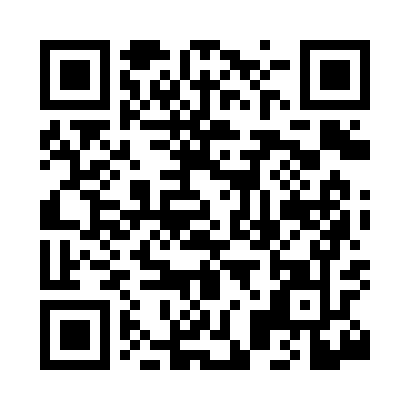 Prayer times for Filley, Missouri, USAMon 1 Jul 2024 - Wed 31 Jul 2024High Latitude Method: Angle Based RulePrayer Calculation Method: Islamic Society of North AmericaAsar Calculation Method: ShafiPrayer times provided by https://www.salahtimes.comDateDayFajrSunriseDhuhrAsrMaghribIsha1Mon4:275:581:205:138:4210:132Tue4:275:581:205:148:4110:123Wed4:285:591:205:148:4110:124Thu4:295:591:205:148:4110:125Fri4:296:001:215:148:4110:116Sat4:306:011:215:148:4110:117Sun4:316:011:215:148:4010:108Mon4:326:021:215:148:4010:109Tue4:336:021:215:148:4010:0910Wed4:336:031:215:148:3910:0911Thu4:346:041:215:148:3910:0812Fri4:356:041:225:158:3810:0713Sat4:366:051:225:158:3810:0714Sun4:376:061:225:158:3810:0615Mon4:386:061:225:158:3710:0516Tue4:396:071:225:158:3610:0417Wed4:406:081:225:148:3610:0318Thu4:416:091:225:148:3510:0319Fri4:426:091:225:148:3510:0220Sat4:436:101:225:148:3410:0121Sun4:446:111:225:148:3310:0022Mon4:456:121:225:148:339:5923Tue4:466:131:225:148:329:5824Wed4:486:131:225:148:319:5725Thu4:496:141:225:148:309:5526Fri4:506:151:225:148:299:5427Sat4:516:161:225:138:299:5328Sun4:526:171:225:138:289:5229Mon4:536:171:225:138:279:5130Tue4:546:181:225:138:269:4931Wed4:566:191:225:128:259:48